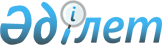 Қоғамдық жұмыстарды ұйымдастыру және қаржыландыру туралы
					
			Күшін жойған
			
			
		
					Ақтөбе облысы Қобда аудандық әкімдігінің 2009 жылғы 21 қаңтардағы N 21 қаулысы. Ақтөбе облысының Қобда аудандық әділет басқармасында 2009 жылдың 25 ақпанда N 3-7-62 тіркелді. Күші жойылды - Ақтөбе облысы Қобда аудандық әкімдігінің 2011 жылғы 18 шілдедегі № 179 қаулысымен      Ескерту. Күші жойылды - Ақтөбе облысы Қобда аудандық әкімдігінің 2011.07.18 № 179 Қаулысымен.      

"Халықты жұмыспен қамту туралы" Қазақстан Республикасының 2001 жылға 23 қаңтардағы Заңының 7, 20 бабының, Қазақстан Республикасы Үкіметінің 2001 жылғы 19 маусымдағы N 836 қаулысымен бекітілген "Қоғамдық жұмыстарды ұйымдастыру мен қаржыландырудың ережесінің" және "Қазақстан Республикасындағы жергілікті мемлекеттік басқару туралы" Қазақстан Республикасының 2001 жылғы 23 қаңтардағы Заңының 31-бабының  І тармағының 13 тармақшасына сәйкес аудан әкімдігі ҚАУЛЫ ЕТЕДI:

      1. Ауданда 2009 жылға арналған ақылы қоғамдық жұмыстарды ұйымдастыру түрлері мен жұмыстар жүргізілетін мекемелердің тізбесі

N 1 және N 2 қосымшаларға сәйкес бекітілсін.

      2. Аудандық экономика және бюджеттік жоспарлау бөлімі (М.Құстұртова), "Аудандық қаржы бөлімі" ММ (С.Орынбеков) тиісінше бюджеттік бағдарламаға жоспарлы түрде қажетті қаржы қарауды және аудан бюджетінде қаралған қаражат шегінде қаржыландыруды қамтамасыз етсін.

      3. Аудандық жұмыспен қамту және әлеуметтік бағдарламалар бөліміне (Я.Назаров) 451,002 "Еңбекпен қамту" бюджеттік бағдарламасының 002.100 "Қоғамдық жұмыстар" кіші бағдарламасы жұмысын ұйымдастыруды қамтамасыз етсін.

      4. Осы қаулының орындалуын бақылау аудан әкімінің орынбасары Б.Елеусиноваға жүктелсін.

      5. Осы қаулы Аудандық әділет басқармасында тіркеліп алғаш ресми жарияланғаннан кейін күнтізбелік он күн өткен соң қолданысқа енгізіледі.      Аудан әкiмi:             Л.Исмағамбетова

Аудан әкімдігінің

21 қаңтардағы 2009 жылғы

N 21 қаулысына

1 қосымша Қобда ауданында 2009 жылы ақылы қоғамдық

жұмыстары туралыҚобда аудынындағы халықты жұмыспен қамтудың 2008 жылғы. арналған іс-шаралар жоспарыкестенің жалғасыкестенің жалғасы

Аудан әкімдігінің

21 қаңтардағы 2009 жылғы

N 21 қаулысына

2 қосымша Қобда ауданында ақылы қоғамдық жұмыстар ұйымдардың тізбесі:      1. "Акырап ауылдық округі әкімінің аппараты" ММ

      2. "Белогор ауылдық округі әкімінің аппараты" ММ

      3. "Бұлақ ауылдық округі әкімінің аппараты" ММ

      4. "Бегалы селолық округі әкімінің аппараты" ММ

      5. "Жаңаталап ауылдық округі әкімінің аппараты" ММ

      6. "Жарсай ауылдық округі әкімінің аппараты" ММ

      7. "Жарық ауылдық округі әкімінің аппараты" ММ

      8. "Жиренқопа ауылдық округі әкімінің аппараты" ММ

      9. "И.Білтабанов атындағы ауылдық округі әкімінің аппараты" ММ

      10. "Исатай ауылдық округі әкімінің аппараты" ММ

      11. "И.Құрманов атындағы ауылдық округі әкімінің аппараты" ММ

      12. "Қобда ауылдық округі әкімінің аппараты" ММ

      13. "Қызылжар ауылдық округі әкімінің аппараты" ММ

      14. "Құрсай ауылдық округі әкімінің аппараты" ММ

      15. "Өтек ауылдық округі әкімінің аппараты" ММ

      16. "Сарбұлақ ауылдық округі әкімінің аппараты" ММ

      17. "Сөгәлі ауылдық округі әкімінің аппараты" ММ

      18. "Терісаққан ауылы әкімшілік-аумақтық бірлігінің әкімі аппараты" ММ

      19. "Аудандық білім бөлімі" ММ

      20. "Аудандық ішкі саясат бөлімі" ММ

      21. "Аудандық қорғаныс істері бөлімі" ММ

      22. Аудандағы "Шұғыла" бала бақшасы

      23. "Қобда ауданы әкімінің аппараты" ММ

      24. Отбасы үлгісіндегі балалар үйі

      25. "Аудандық экономика және бюджеттік жоспарлау бөлімі" ММ

      26. "Аудандық қаржы бөлімі" ММ

      27. "Аудандық кәсіпкерлік бөлімі" ММ

      28. "Аудандық тұрғын үй-коммуналдық шаруашылығы,жолаушылар көлігі және автомобиль жолдары бөлімі" ММ

      29. "Аудандық сәулет және қала құрылысы бөлімі" ММ

      30. "Аудандық дене тәрбиесі және спорт бөлімі" ММ

      31. "Орман шаруашылығы мемлекеттік мекемесі" ММ

      32. "Аудандық мәдениет және тілдерді дамыту бөлімі" ММ
					© 2012. Қазақстан Республикасы Әділет министрлігінің «Қазақстан Республикасының Заңнама және құқықтық ақпарат институты» ШЖҚ РМК
				Р/с
Қоғамдық

жұмастардың

түрлері
Қамтылған жұмыссыздар саны 
Барл

ығы:
I

тоқсан
II

тоқсан
III

тоқсан
IY 

тоқсан
1
2
3
4
5
6
7
I
"Әлеуметтік шараларды

өткізуге көмек жобасы1. Мәдени-көпшілік шараларды ұйымдастыру5-32-II
"Эколог" жобасы 1. Қоршаған ортаны қорғау (полигон)2-2--III
"Тәлімбақ" жобасы 1. Маусымдық көгалдандыру тал-терек отырғызу, оларды шөптеу,суару.7-7--IV
"Құрылыс бригадасы" жобасы1. Мектеп, клуб, әкімият балансындағы басқа да  ғимараттарды

жөндеу175543V
"Жолдар" жобасы1. Көлік жолдарын жөндеу, құм қиыршық тас төсеу2-2--VI
"Көркейту" жобасы1. Қала, ауылдардың санитарлық тазалығы ағаш отырғызу, аббатандыру жұмыстары50-351052.Паркті күзету.52111VII
"Санақ" жобасы1.Халық және мал санағы, мүлікті жария ету жұмыстары 15555-2.Әскерге шақыру, тіркеу102233VIII
"Сақшы" жобасы1.Сарбаздар тобы-елді мекендерді қоғамдық тәртіпті нығайту, қылмыстың алдын алу201055-2.Жергілікті бюджет балансынын дағы объектілерді күзету21-1-IX
"Маусымдық жұмыс" жобасы1.Қысқы маусымдық жұмыстар пеш жағу, су құбырларының жұмысын қамтамасыз ету844-X
"Аспазшылар" жобасы1.Мектептерде аз қамтылған отбасының балаларың бір мезгіл тамақтандыру1512-3-XI
"Ауыл шараушылық

жұмыстар" жобасы1.Малды бірдейлендіру, егу және қолдан ұрықтандыру8-8--XIII
Жасөспірімдер мен жастарға арналған аула клубтарының

жұмыстарына қатысу жұмысы33Басқа жұмыстар жобасы11434Барлығы.18043843716Р/с
Қоғамдық жұмастардың тұрлері
Шарт бойынша жұмыстардың

көлемі (мың теңге)
Барлығы:
I

тоқсан
II

тоқсан
III тоқсан
IV

тоқсан
1
2
8
9
10
11
12
I
"Әлеуметтік шараларды өткізуге көмек жобасы 1. Мәдени-көпшілік шараларды ұйымдастыру67,0-40,226,8-II
"Эколог" жобасы 1. Қоршаған ортаны қорғау (полигон)26,8-26,8--III
"Тәлімбақ" жобасы 1. Маусымдық көгалдандыру тал-терек отырғызу, оларды шөптеу, суару.93,8-93,8--IV
"Құрылыс бригадасы" жобасы1. Мектеп, клуб, әкімият балансындағы басқа да ғимараттарды жөндеу227,867,067,053,640,2V
"Жолдар" жобасы1. Көлік жолдарын жөндеу, құм қиыршық тас төсеу26,8-26,8--VI
"Қөркейту" жобасы1. Қала, ауылдардың санитарлық тазалығы ағаш отырғызу, аббатандыру жұмыстары670,0-469,0134,067,02. Паркті күзету.67,026,813,413,413,4VII
"Санақ" жобасы1. Халық және мал санағы, мүлікті жария ету жұмыстары 201,067,067,067,0-2.Әскерге шақыру, тіркеу134,026,826,840,240,2VIII
"Сақшы" жобасы1. Сарбаздар тобы-елді мекендерді қоғамдық тәртіпті нығайту, қылмыстың алдын алу268,0134,067,067,0-2. Жергілікті бюджет балансынын дағы объектілерді күзету26,813,4-13,4-IX
"Маусымдық жұмыс" жобасы1. Қысқы маусымдық жұмыстар пеш жағу, су құбырларының жұмысын қамтамасыз ету107,253,653,6-X
"Аспазшылар" жобасы1. Мектептерде

аз қамтылған отбасының балаларың бір мезгіл тамақтандыру201,0160,8-40,2-XI
"Ауыл

шараушылық

жұмыстар" жобасы1. Малды бірдейлендіру, егу және қолдан ұрықтандыру107,2-107,2--XIII
Жасөспірімдер мен жастарға арналған аула клубтарының жұмыстарына қатысу жұмысы40,2 40,2 Басқа жұмыстар жобасы147,453,640,253,6Барлығы.2412,0576,21125,6495,8214,4Р/с
Қоғамдық жұмастардың тұрлері
Жұмыстың ұзақтығы (ай)
Еңбекақы

көлемі (13

470 тенге)
Қаржылан

дыру көлемі (мың теңге)
1
2
13
14
15
I"Әлеуметтік шараларды өткізуге көмек жобасы I1. Мәдени-көпшілік шараларды ұйымдастыру113,467,0II"Эколог" жобасы II1.Қоршаған ортаны қорғау (полигон)213,453,6III"Тәлімбақ" жобасы III1. Маусымдық көгалдандыру тал-терек отырғызу, оларды шөптеу,суару.1,513,4140,7IV"Құрылыс бригадасы" жобасы1. Мектеп, клуб, әкімият балансындағы басқа да ғимараттарды жөндеу313,4683,4V"Жолдар" жобасыV1.Көлік жолдарын жөндеу,құм қиыршық тас төсеу113,426,8VI"Қөркейту" жобасыVI1. Қала, ауылдардың санитарлық тазалығы ағаш отырғызу, аббатандыру жұмыстары213,41340,0VI2. Паркті күзету.1213,4804,0VII"Санақ" жобасыVII1. Халық және мал санағы, мүлікті жария ету жұмыстары 413,4804,0VII2. Әскерге шақыру, тіркеу213,4268,0VIII"Сақшы" жобасыVIII1. Сарбаздар тобы-елді мекендерді қоғамдық тәртіпті нығайту, қылмыстың алдын алу8,113,42178,7VIII2. Жергілікті бюджет балансынындағы объектілерді күзету613,4160,8IX"Маусымдық жұмыс" жобасыIX1. Қысқы маусымдық жұмыстар пеш жағу, су құбырларының жұмысын қамтамасыз ету613,4643,0X"Аспазшылар" жобасыX1. Мектептерде аз қамтылған отбасының балаларың бір мезгіл тамақтандыру813,41608,0XI"Ауыл шараушылық

жұмыстар" жобасыXI1. Малды бірдейлендіру, егу және қолдан ұрықтандыру413,4428,8XIIIЖасөспірімдер мен жастарға арналған аула клубтарының

жұмыстарына қатысу жұмысы313,4120,6XIIIБасқа жұмыстар жобасы10,5364.4БарлығыХХ9769,6